～名古屋方面から「浜離宮朝日ホール」までのアクセス～新幹線は「品川駅」または「東京駅」で下車します。下記は品川駅で乗り換える行き方です。◆JR品川駅で新幹線を下車　JR山手線内回り（東京･上野方面）に乗車⇒「浜松町」で下車（2駅5分）　　　⇒徒歩で、都営大江戸線「大門駅」に移動（徒歩2～3分）　　　　都営大江戸線 両国･春日方面に乗車⇒「築地市場駅」で下車（2駅4分）　　　　⇒A2出口より、朝日新聞東京本社 本館のコンコースを抜ける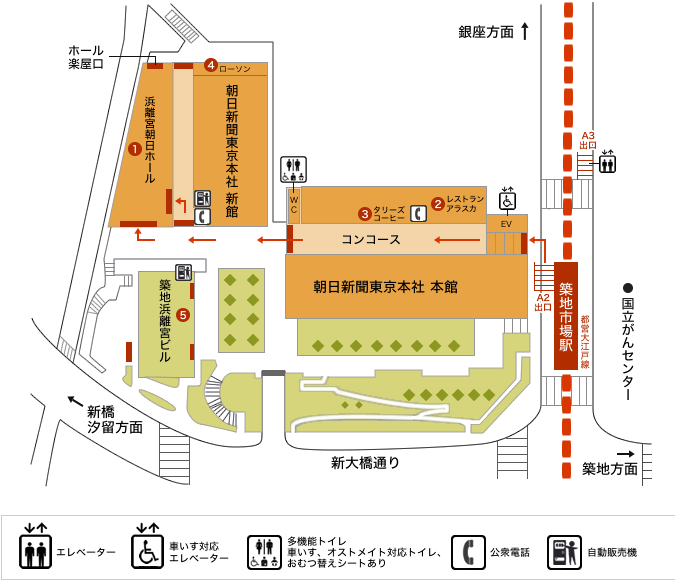 